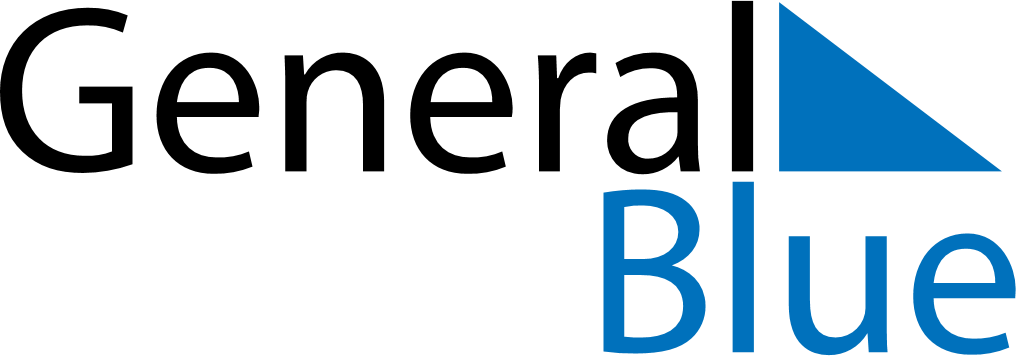 May 2025May 2025May 2025BermudaBermudaSUNMONTUEWEDTHUFRISAT12345678910111213141516171819202122232425262728293031Bermuda Day